1.                                         2.                                 3.               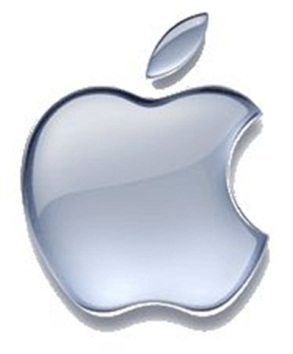 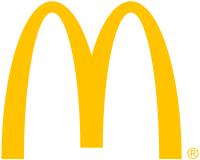 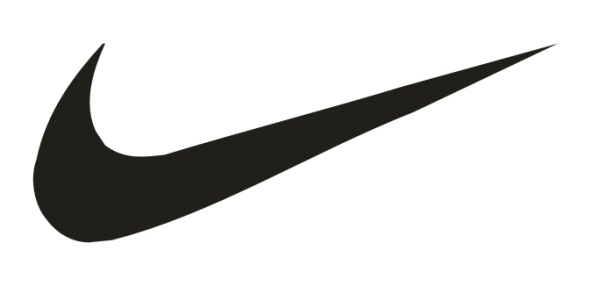 4.                             5.                               6.         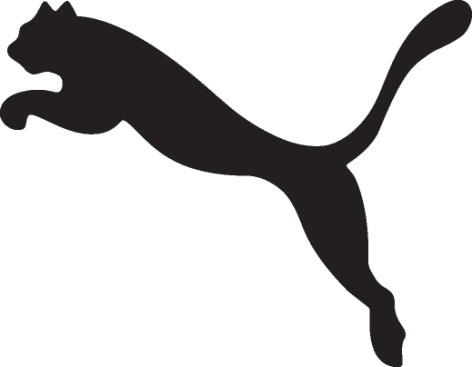 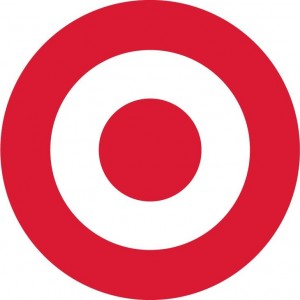 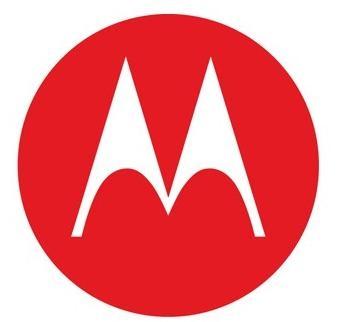 7.                                      8.                                                       9.  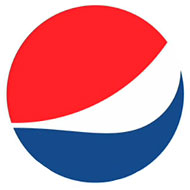 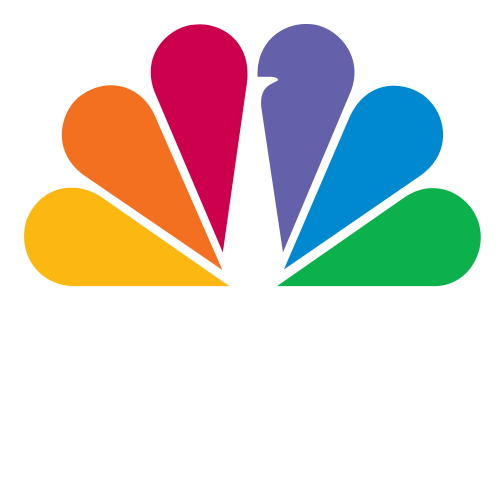 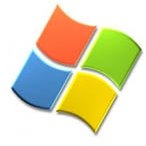 10.                    11.                                  12.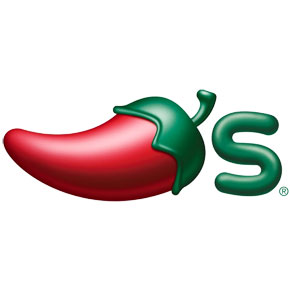 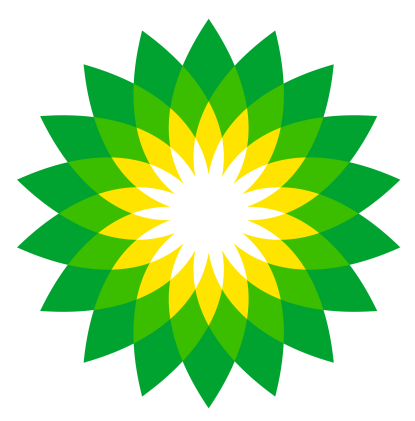 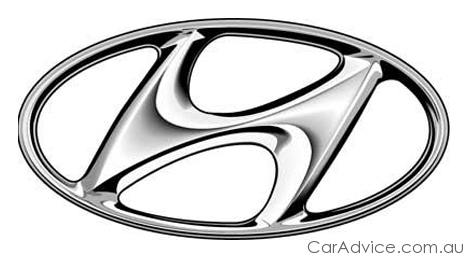 13.                                14.                            15.        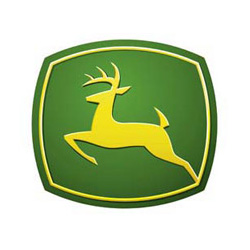 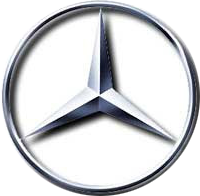 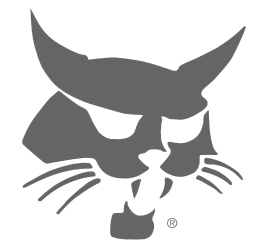 16.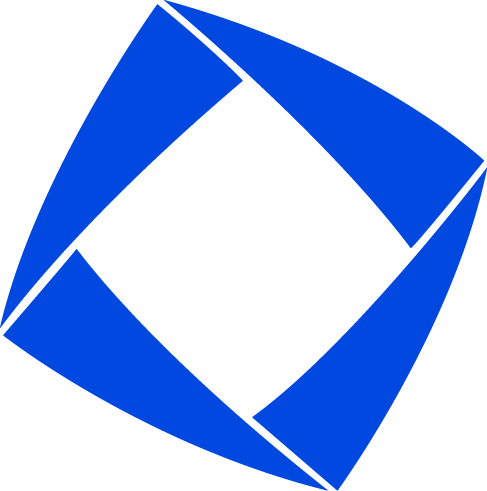 